Teknolojik Gelişim PlanıProje kapsamında edinilen teknolojinin olgunlaştırılmasına ilişkin planınızı aşağıdaki tabloda özetleyiniz. Teknolojinin mevcut teknoloji hazırlık seviyesinden başlayarak her seviye ilerlemesinde yapılacak çalışmaları kısaca açıklayınız.Müşteri Kuruluş BilgileriMüşteri Kuruluşun GeçmişiMüşteri kuruluşu kısaca tanıtınız. Müşteri kuruluşun benzer ürünlerin ticarileştirilmesi konusundaki altyapısını ve deneyimlerini özetleyiniz.Ekip ve DeneyimMüşteri kuruluş bünyesinde proje ile edinilen teknolojinin uygulamaya geçirilmesi ve bu teknolojiden ekonomik değer yaratılması süreçlerinde görev alacak kritik çalışanlarla ilgili bilgi veriniz. Söz konusu personelin bu süreçlerle ilgili deneyimlerini ve üstlenecekleri görevleri özetleyiniz.İşbirlikleriProje ile edinilen teknolojinin uygulamaya geçirilmesi ve bu teknolojiden ekonomik değer yaratılması işbirliği yapılacak kişi ve kuruluşları belirtiniz. Söz konusu kişi ve kuruluşların bu süreçlerle ilgili deneyimlerini ve üstlenecekleri görevleri özetleyiniz.Ürün/Süreç EntegrasyonuProje kapsamında lisanslanan veya devralınan patent ile korunmuş teknolojilerin, müşteri kuruluşun mevcut veya yeni ürün/süreçleri ile nasıl bütünleştirileceğini detaylı olarak açıklayınız.İş Modeli ve Finansal Öngörülerİş ModeliÜrünle ilgili gelir kaynaklarını özetleyiniz. Birden fazla gelir kaynağı öngörülüyorsa her bir gelir kalemi ile ilgili iş modelini açıklayınız. Müşteri kuruluşa aktarılan teknoloji bir süreç yeniliği kapsamında kullanılacaksa ekonomik fayda sağlayacak unsurları açıklayınız.Müşteriye Erişim4.1’de açıklanan iş modeline göre müşteriye erişim planınızı açıklayınız. Müşteriye erişim için birden fazla kanal öngörülüyorsa her bir kanal için planınızı ayrıca özetleyiniz. Müşteri kuruluşa aktarılan teknoloji bir süreç yeniliği kapsamında kullanılacaksa, süreç yeniliğine eşlik edecek organizasyon yeniliklerini açıklayınız.Kritik İş AdımlarıTeknolojinin ekonomik değere dönüştürülmesi sürecindeki kritik iş adımlarını aşağıdaki tabloda özetleyiniz. Kritik iş adımlarını belirlerken proje süresi (en fazla 60 ay) ve projenin bitişini takip eden 5 yılı dikkate alınız. Öngörülen gerçekleşme tarihini ay ve yıl olarak belirtiniz.Başa Baş Noktası AnaliziAşağıdaki tabloda 2.3 ve 2.4’te belirtilen birim satış fiyatı ve birim maliyet değerlerini kullanarak ürünün başa baş noktası analizini sununuz. Gelir ve gider öngörülerinizde proje süresi (en fazla 60 ay) ve projenin bitişini takip eden 5 yılı dikkate alınız. Patent Tabanlı Teknoloji Transferi Çağrısı’na sunmuş olduğunuz proje bütçesini sabit maliyet kalemine ekleyiniz. Öngörülerle ilgili varsayımlarınızı tabloların altında özetleyiniz.Tablo 4.4-1 GelirlerTablo 4.4-2 Değişken maliyetlerTablo 4.4-3 Sabit maliyetlerTablo 4.4-4 Başa Baş analiziTeknoloji Hazırlık SeviyesiFaaliyetlerÖngörülen Gerçekleşme TarihiDoğrulanabilir Başarım ÖlçütleriMevcut teknoloji hazırlık seviyesini ve hedeflenen teknoloji hazırlık seviyesini belirtiniz.Örnek:Başlangıç:4Hedeflenen:5Hedeflenen teknoloji hazırlık seviyesine ulaşmak için gerçekleştirilmesi planlanan faaliyetleri bu kısımda özetleyiniz.Hedeflenen teknoloji hazırlık seviyesine ulaşılması beklenen tarihi ay ve yıl olarak belirtiniz.Örnek:Haziran 2022Hedeflenen teknoloji hazırlık seviyesine ulaşıldığını kanıtlayabilecek başarım ölçütlerini bu kısımda belirtiniz.İş Adımı TanımıÖngörülen Gerçekleşme TarihiDoğrulanabilir Başarım ÖlçütleriSatılan ürün adediÜrünün toplam satış adedine ilişkin öngörünüzü bu kısımda veriniz.Süreç yeniliği içeren projelerde toplam üretim adedini bu kısımda veriniz.Birim fiyat2.3’te belirtilen birim satış fiyatı öngörünüzü yazınız.Satış gelirleriToplam satış geliri öngörünüzü bu kısımda veriniz. Satış adedi ile birim fiyat çarpımını bu kısma aktarınız.Süreç yeniliği içeren projelerde birim üretimdeki kazanç ile üretim miktarı çarpımını bu kısma aktarınız.TÜBİTAK desteğiProje kapsamında TÜBİTAK’ın sağlayacağı desteğe ilişkin öngörünüzü bu kısma yazınızDiğer gelirlerProje sırasında ve projenin devamında elde edilmesi öngörülen başka gelir kalemleri varsa bu kısımda belirtiniz. Her kalem için ayrı satır açılabilir.Toplam gelirlerBütün gelir kalemlerinin toplamını bu kısımda belirtiniz.Personel maliyetiBirim üretim için personel maliyetini belirtiniz.Malzeme maliyetiBirim üretim için malzeme maliyetini belirtiniz.Enerji maliyetiBirim üretim için enerji maliyetini belirtiniz.Dağıtım maliyetiBirim üretim için nakliye, dağıtım vb. maliyeti belirtiniz.Diğer değişken maliyetÜrünle ilgili diğer birim değişken maliyetleri belirtiniz. Farklı kalemler ayrı satırlarda belirtilebilir.Birim ürün maliyetiBütün birim üretim maliyetlerinin toplamını bu kısımda belirtiniz.Makine ve teçhizat yatırımlarıÜrünün üretilmesi ile ilgili makine ve teçhizat yatırımları bu kısımda belirtilmelidir. Bina amortisman giderleriÜrünün üretilmesi ile ilgili inşaat vb. yatırımın amortisman bedeli bu kısımda belirtilmelidir.Kira giderleriÜretim tesisi, makine, cihaz vb. kira giderleri bu kısımda belirtilmelidir.Patent Tabanlı Teknoloji Transferi Destekleme Çağrısı proje bütçesiPatent Tabanlı Teknoloji Transferi Destekleme Çağrısı proje bütçesi bu kısımda belirtilmelidir.Diğer sabit maliyetlerGenel yönetim giderleri vb. sabit giderler bu kısımda belirtilmelidir. Farklı kalemler ayrı satırlarda belirtilebilir.Toplam sabit maliyetBütün sabit maliyet kalemlerinin toplamını bu kısımda belirtiniz.Kar marjıTablo 4.4.1’de belirtilen birim fiyat ile Tablo 4.4.2’de belirtilen birim üretim maliyeti arasındaki farkı bu kısma aktarınız.Satılan ürün adedi olarak başa baş noktasıTablo 4.4.3’te belirtilen toplam sabit maliyetin kar marjına bölümünü bu kısımda belirtiniz. 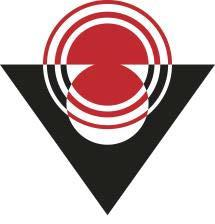 